Subtitle to Go Here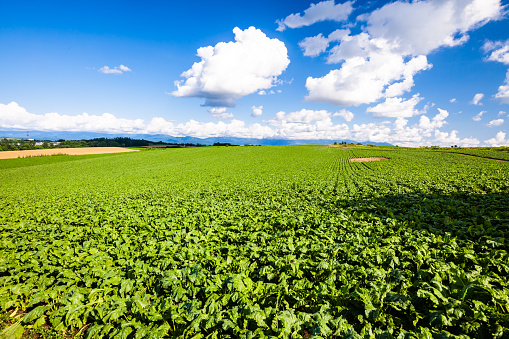 Insert your message here… Subtitle to Go HereInsert your message here… Subtitle to Go HereInsert your message here… 